Publicado en Madrid el 27/05/2020 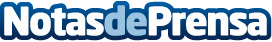 Graham Snudden se incorpora al Consejo de Veritas IntercontinentalSnudden es cofundador de BlueGnome Ltd, un spin-out de la Universidad de Cambridge, cuya tecnología 24sure se ha convertido en el estándar en los test genéticos preimplantacionalesDatos de contacto:María Guijarro622836702Nota de prensa publicada en: https://www.notasdeprensa.es/graham-snudden-se-incorpora-al-consejo-de Categorias: Nombramientos Recursos humanos Universidades http://www.notasdeprensa.es